          XIV   олимпиада по математике 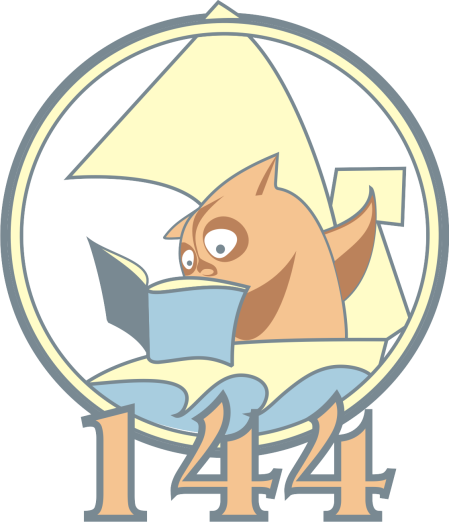 имени В.А.Курова.Задача №1.  Сколькими способами можно разменять 10 рублей на монеты достоинством 5 руб,  2 руб, 1 руб?Задача№ 2.   Восстановите пример, записав нужные цифры вместо Х.Х 8 Х Х Х  ХХХ3 Х 8           ХХХ1  0 5 8 ХХХХ       ХХХ        5 0 4       	  0Задача№3.    Прямоугольник разбили на 4 прямоугольника, площади которых  равны 3, 4, 5 см2 . Найдите площадь четвертого прямоугольника.Задача№4.   Кубические миллиметры, заключающиеся в одном кубическом метре, приставлены друг к другу в виде полоски. Сколько времени потребуется, что бы проехать эту полоску со скоростью 50 км/ч?Оргкомитет олимпиады.